РЕШЕНИЕРассмотрев проект решения о внесении изменений в Решение Городской Думы Петропавловск-Камчатского городского округа от 31.10.2013 № 138-нд                 «О порядке установки памятников, мемориальных досок и иных памятных знаков на территории Петропавловск-Камчатского городского округа», внесенный первым заместителем Главы администрации Петропавловск-Камчатского городского округа Панченко Е.А., в соответствии со статьей 28 Устава Петропавловск-Камчатского городского округа, Городская Дума Петропавловск-Камчатского городского округаРЕШИЛА:1. Принять Решение о внесении изменений в Решение Городской Думы Петропавловск-Камчатского городского округа от 31.10.2013 № 138-нд «О порядке установки памятников, мемориальных досок и иных памятных знаков на территории Петропавловск-Камчатского городского округа».2. Направить принятое Решение Главе Петропавловск-Камчатского городского округа для подписания и обнародования.РЕШЕНИЕот 27.10.2014 № 268-ндО внесении изменений в Решение Городской Думы Петропавловск-Камчатского городского округа от 31.10.2013 № 138-нд «О порядке установки памятников, мемориальных досок и иных памятных знаков на территории Петропавловск-Камчатского городского округа»Принято Городской Думой Петропавловск-Камчатского городского округа(решение от 22.10.2014 № 579-р)1. В части 3 статьи 1 слова «на фасадах зданий и иных сооружений» исключить.2. Статью 2 изложить в следующей редакции:«Статья 2. Порядок рассмотрения предложений и принятия решения об установке памятников, памятных знаков1. Инициаторами установки памятника, памятного знака могут выступать органы государственной власти, органы местного самоуправления городского округа, жители городского округа, индивидуальные предприниматели и организации (далее - заявители).2. Письменное ходатайство заявителя об установке памятника, памятного знака, направляется заявителем в Управление культуры, спорта и молодежной политики администрации  Петропавловск-Камчатского городского округа (далее – Управление культуры).3. В течение 10 календарных дней Управление культуры направляет ходатайство заявителя об установке памятника, памятного знака с приложением документов, указанных в части 6 настоящей статьи, в Департамент градостроительства и земельных отношений администрации Петропавловск-Камчатского городского округа (далее - Департамент градостроительства и земельных отношений) для согласования вопроса о местоположении памятника, памятного знака, а Департамент градостроительства и земельных отношений согласовывает (отказывает в согласовании) вопрос о местоположении памятника, памятного знака, о чем письменно уведомляет Управление культуры.4. Вопросы установки памятников, памятных знаков в городском округе рассматривает Комиссия по рассмотрению предложений об установке памятных знаков на территории Петропавловск-Камчатского городского округа (далее - комиссия), порядок деятельности которой определяется статьей 3 настоящего Решения. 5. Критериями отбора выдающихся личностей и исторических событий, память о которых подлежит увековечиванию, являются:1) наличие официально признанных достижений личности в государственной, общественной, политической, военной, производственной или хозяйственной деятельности, в науке, технике, литературе, искусстве, культуре или спорте;2) наличие государственных наград и званий;3) подтверждение историко-архивными и наградными документами заслуг личности;4) значимость события в истории России, Камчатского края, городского округа.6. Перечень документов, представляемых заявителем в целях установки памятника, памятного знака:1) ходатайство заявителя;2) историческая или историко-биографическая справка;3) копии документов, подтверждающих достоверность события или заслуги лица, указанного в ходатайстве;4) предложение адреса и места установки памятника, памятного знака;5) предложение источника финансирования работ по проектированию, изготовлению, установке и обеспечению торжественного открытия памятника, памятного знака, а также дальнейшего его содержания;6) предложение текста на памятнике, памятном знаке.7. В приеме документов заявителю отказывается при непредставлении документа, указанного в части 6 настоящей статьи.Отказ в приеме документов не препятствует повторной подаче документов при устранении причин, по которым было отказано в приеме документов.8. Комиссия в течение 30 календарных дней со дня поступления документов, указанных в части 6 настоящей статьи, рассматривает предложения, поступающие от заявителей по вопросу увековечения исторических и знаменательных событий, выдающихся личностей и памяти лиц и в результате рассмотрения предложений принимает одно из следующих решений:1) поддержать ходатайство. В этом случае в течение 7 календарных дней со дня принятия комиссией такого решения Управление культуры направляет его вместе с проектом решения Городской Думы об установке памятника, памятного знака Главе Петропавловск-Камчатского городского округа и информирует в письменном виде заявителя о принятом решении;2) отклонить ходатайство. В этом случае в течение 7 календарных дней со дня принятия комиссией такого решения Управление культуры направляет заявителю  мотивированный ответ.9. В удовлетворении ходатайства заявителю отказывается по следующим основаниям:1) несоответствие личности или исторического события критериям, указанным в части 4 настоящей статьи;2) несоответствие архитектурно-художественного решения памятника, памятного знака месту их установки, в которую они привносятся как новый элемент.10. Повторное ходатайство в отношении одного и того же события или лица (лиц) может быть подано заявителем не ранее чем через год со дня отклонения ходатайства.11. Решение об установке памятника, памятного знака принимается Городской Думой Петропавловск-Камчатского городского округа (далее - Городская Дума) на ближайшей сессии и должно содержать: сведения о местоположении памятника, памятного знака, указание на источник финансирования работ по проектированию, изготовлению, установке и обеспечению торжественного открытия памятника, памятного знака, а также дальнейшего его содержания.».3. В статье 4:1) часть 1 изложить в следующей редакции:«1. На основании решения Городской Думы об установке памятника, памятного знака Департамент градостроительства и земельных отношений совместно с заявителем в течение 30 календарных дней со дня принятия решения организует проектирование, изготовление и установку памятника, памятного знака.»;2) часть 4 изложить в следующей редакции:«4. В случае если событие либо жизнь и деятельность выдающейся личности были связаны со зданиями общественного назначения (театры, учебные заведения, библиотеки, научные учреждения), мемориальные доски могут устанавливаться в помещениях указанных зданий.».4. Статью 6 изложить в следующей редакции:«Статья 6. Содержание памятников, памятных знаков1. Учет и регистрация памятников, памятных знаков, находящихся в муниципальной собственности городского округа, производится Комитетом по управлению имуществом администрации Петропавловск-Камчатского городского округа (далее - Комитет по управлению имуществом).2. Содержание, реставрация, ремонт памятников, памятных знаков, находящихся в муниципальной собственности городского округа, производится за счет средств бюджета городского округа. Контроль за состоянием и сохранностью памятников, памятных знаков на территории городского округа осуществляет Комитет по управлению имуществом.3. Организации и граждане обязаны обеспечивать сохранность памятников, памятных знаков, установленных внутри либо на зданиях, принадлежащих им на праве собственности, либо на ином вещном праве.».	5. Настоящее Решение вступает в силу после дня его официального опубликования.Глава Петропавловск-Камчатского городского округа                                                                                        К.Г. Слыщенко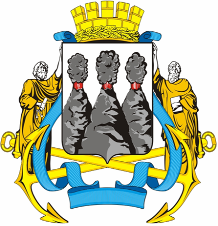 ГОРОДСКАЯ ДУМАПЕТРОПАВЛОВСК-КАМЧАТСКОГО ГОРОДСКОГО ОКРУГАот 22.10.2014 № 579-р21-я сессияг.Петропавловск-КамчатскийО принятии решения о внесении изменений в Решение Городской Думы Петропавловск-Камчатского городского округа от 31.10.2013 № 138-нд «О порядке установки памятников, мемориальных досок и иных памятных знаков на территории Петропавловск-Камчатского городского округа»Глава Петропавловск-Камчатского городского округа, исполняющий полномочия председателя Городской Думы                К.Г. СлыщенкоГОРОДСКАЯ ДУМАПЕТРОПАВЛОВСК-КАМЧАТСКОГО ГОРОДСКОГО ОКРУГА